РОССИЙСКАЯ ФЕДЕРАЦИЯКАРАЧАЕВО-ЧЕРКЕССКАЯ РЕСПУБЛИКАУПРАВЛЕНИЕ ОБРАЗОВАНИЯАДМИНИСТРАЦИИ УСТЬ-ДЖЕГУТИНСКОГО МУНИЦИПАЛЬНОГО РАЙОНАПРИКАЗ 02.10.2023г.                             г. Усть-Джегута                                  № 95«Об определении сроков и мест регистрации для участия в написании итогового сочинения (изложения)в Усть-Джегутинском муниципальном районе в 2023-2024 учебном году»        На  основании   приказа Министерства образования и науки Карачаево-Черкесской Республики  от 03.09.2023г. №891 « Об определении сроков и мест регистрации для участия в написании итогового сочинения (изложения) в Карачаево-Черкесской Республике в 2023-2024 учебном году» и в целях подготовки к проведению итогового сочинения (изложения) на территории   Усть-Джегутинского муниципального района ПРИКАЗЫВАЮ:                                                                                                         1.Руководителям общеобразовательных учреждений Усть-Джегутинского муниципального района:1.1.обеспечить условия для регистрации участников итогового сочинения (изложения) в Усть-Джегутинском муниципальном районе в 2023-2024 учебном году          1.2.разместить  информацию о сроках и местах регистрации для участия в написании итогового сочинения (изложения) в 2023-2024 учебном году на сайтах общеобразовательных организаций.          2.Консультанту Управления образования:           2.1.разместить информацию о сроках и местах регистрации для участия в написании итогового сочинения (изложения) в Усть-Джегутинском муниципальном районе  в 2023-2024 учебном году в средствах массовой информации, на сайте Управления образования.3.Контроль  за  исполнением данного приказа оставляю за собой.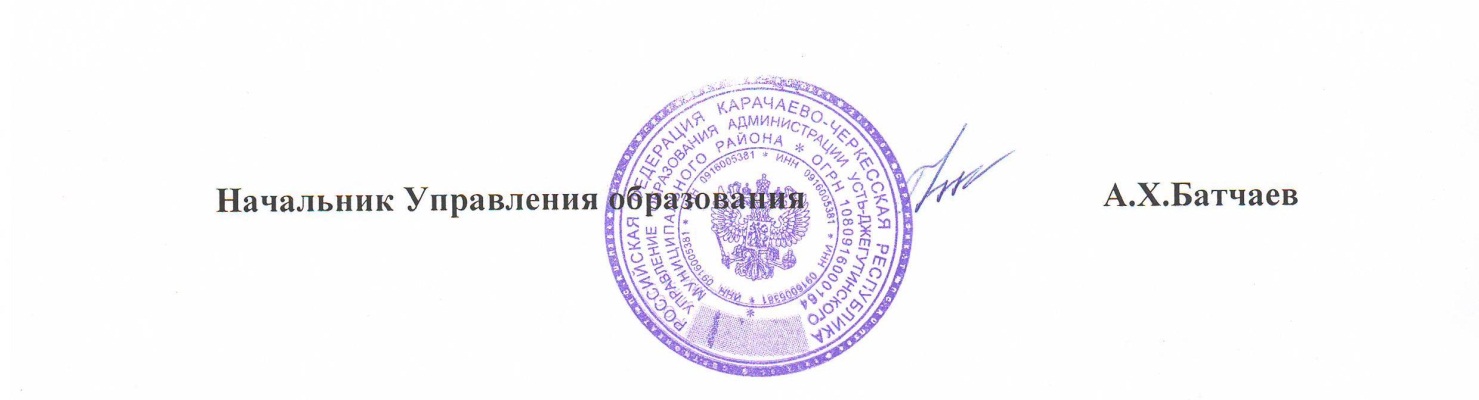 Приложение к приказу Управления образования администрации от 02.10.2023 г. №95Сроки и места регистрации для участия в написании итогового сочинения (изложения) различных категорий участников                                         в Усть-Джегутинском муниципальном районе в 2023-2024 учебном годуСроки подачи заявленияМеста регистрации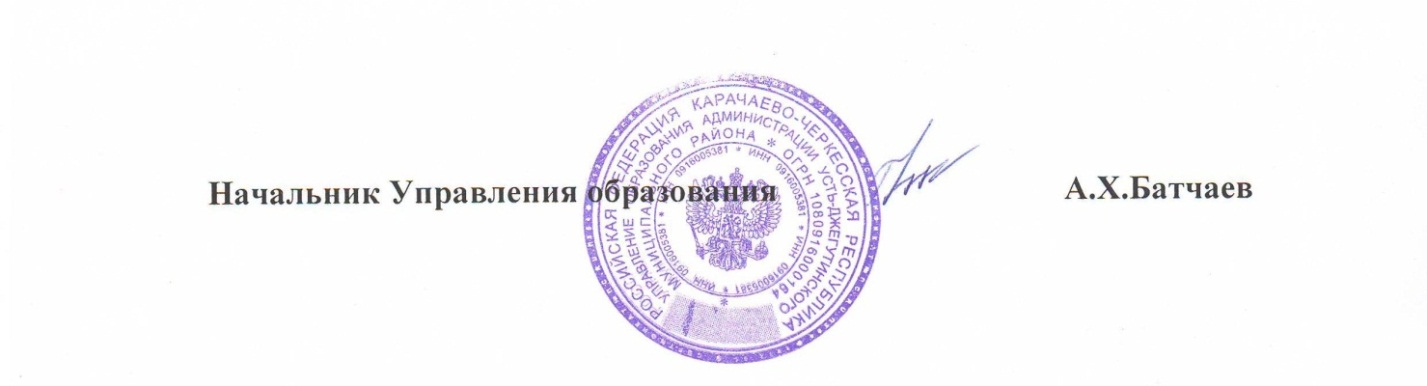 Срок проведения итогового сочинения (изложения)Срок подачи заявленияосновной - 6 декабря 2023 года (первая среда декабря)до 22 ноября 2023 годадополнительный - 7 февраля 2024 года (первая среда февраля)до 24 января 2024 годадополнительный – 10 апреля 2024 года (вторая среда апреля)до 27 марта 2024 годаКатегория участников итогового сочинения (изложения)Места регистрации на сдачу итогового сочинения (изложения) и места ознакомления с результатамиОбучающиеся образовательных организаций Усть-Джегутинского муниципального района, освоившие образовательные программы среднего общего образования в очной, очно-заочной или заочной формах (далее - обучающиеся)Образовательные организации Усть-Джегутинского муниципального района, в которых обучающиеся осваивают образовательные программы среднего общего образованияЛица, осваивающие образовательные программы среднего общего образования в форме самообразования или семейного образования, либо лица, обучающиеся по не имеющим государственной аккредитации образовательным программам среднего общего образования, в том числе обучающиеся по образовательным программам среднего профессионального образования, получающие среднее общее образование по не имеющим государственной аккредитации образовательным программам среднего общего образования, проходящие ГИА экстерном в организации, осуществляющей образовательную деятельность по имеющим государственную аккредитацию образовательным программам среднего общего образования, в формах, установленных Порядком ГИА (далее - экстерны)Образовательные организации Усть-Джегутинского муниципального района, выбранные экстернами для прохождения ГИАКатегория участников итогового сочинения (изложения)Места регистрации на сдачу итогового сочинения (изложения) и места ознакомления с результатамиЛица, освоившие образовательные программы среднего общего образования в предыдущие годы, имеющие документ об образовании, подтверждающий получение среднего общего образования (или образовательные программы среднего (полного) общего образования - для лиц, получивших документ об образовании, подтверждающий получение среднего (полного) общего образования, до 1 сентября 2013 года), и (или) подтверждающий получение среднего профессионального образования, а также лица, имеющие среднее общее образование, полученное в иностранных организациях, осуществляющих образовательную деятельность (далее - выпускники прошлых лет)Управление образования администрации                    Усть-Джегутинского муниципального районаЛица, получающие среднее общее образование в иностранных организациях, осуществляющих образовательную деятельность (далее – иностранные ОО)Управление образования администрации                      Усть-Джегутинского муниципального района